Урок-повторение по математики в 5 классе Тема: ПроцентыУрок в 5 классе «Проценты»Эпиграф: «Предмет математики столь серьезен, что не следует упускать ни одной возможности сделать его более занимательным».Б.ПаскальПредмет: математикаКласс: 5Учебник (УМК): Виленкин Н. Я., Жохов В. И., Чесноков А. С., Шварцбурд С. И. Математика 6 класс: Учебник для общеобразовательных учреждений. - М.: Мнемозина, 2012.Тема урока: «Проценты».Форма урока: игра по станциям.Оборудование: доска; задания для выполнения на станциях; отчетные листы команд, отчетные листы кураторов станций.Цели мероприятия (основанием целеполагания является таксономия цели Бенджамина Блума): Когнитивная областьЗнать – правила вычисления десятичных дробей.Понимать – понимать понятие процента.Применять – применять правила при нахождении значения выражения с десятичными дробями.Анализ – составлять краткую запись к задаче на проценты.Синтез – на примере танграма из деталей собирать целое. Оценка – предполагать результат своих шагов при решении задач на «спички».Аффективная областьВнимательно слушать одноклассниковВыполнять заданную работуПроявлять интерес к урокуУчаствовать в обсуждении вопросовАнализировать различные точки зренияАнализировать свою работуСтруктура и ход урокаКласс разбит на 5 команд:1 команда – 6 родителей. Кураторы станций. Они заранее знакомятся с заданием своей станции. Самостоятельно пробуют решить задание. Затем индивидуально решают вместе с учителем. Записывают решение.2 – 5 команды – по 3 человека в команде. Команды переходят от станции к станции и выполняют задания. Выполнив задание одной станции переходят к любой свободной. Станций больше, чем команд, следовательно свободные всегда есть.Ход мероприятияСтанция 1Перед вами лежат детали игры «Танграм», вы с ней уже всетречались. Ваша задача составить из этих деталей квадрат, прямоугольник и зайчика.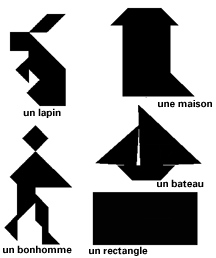 Станция 2Оливка в бокалеРыбка4 кирпича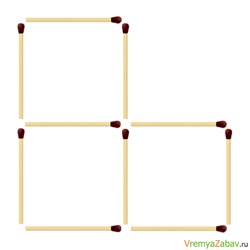 Из спичек сложен уголок, состоящий из трёх одинаковых квадратов.Переложите всего 20% спичек, и три квадрата превратятся в четыре равных прямоугольника.Толя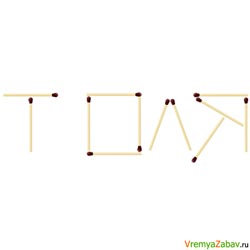 Из спичек сложено мужское имя "Толя".Переложите 1 (одну) спичку так, чтобы получилось женское имя.Станция 3В чемпионате области по футболу участвуют 16 команд. В полуфинал вышли 25% всех команд. Сколько команд не смогут бороться за медали?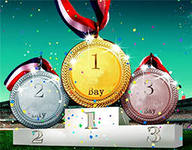 Станция 4“Крестьянину нужно перевезти через реку волка, козу и капусту. Но лодка такова, что в ней может поместиться только крестьянин, а с ним или один волк, или одна коза, или одна капуста. Но если оставить волка с козой, то волк съест козу, а если оставить козу с капустой, то коза съест капусту. Как перевез свой груз крестьянин?”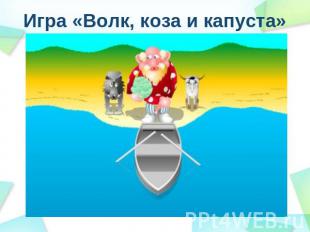 Станция 5Найти значение выражения:(28 – 26,8) ∙ 4,4 + 6 : 7,5Станция 6Задача.На фабрику для обжарки привезли 35 ц кофе трех сортов. Масса кофе сорта «Колумбия» составляла 25% всего привезенного кофе, масса кофе «Танзания» - 15%  всего кофе. Остальное кофе – сорта «Мексика». Сколько было центнеров кофе сорта «Мексика»?Ответы станций.Станция 1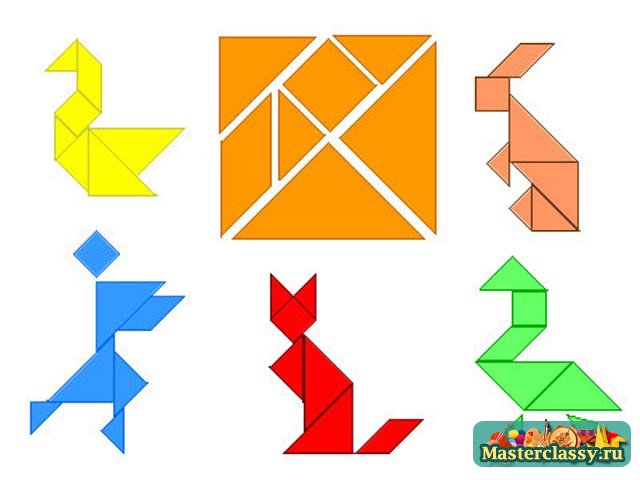 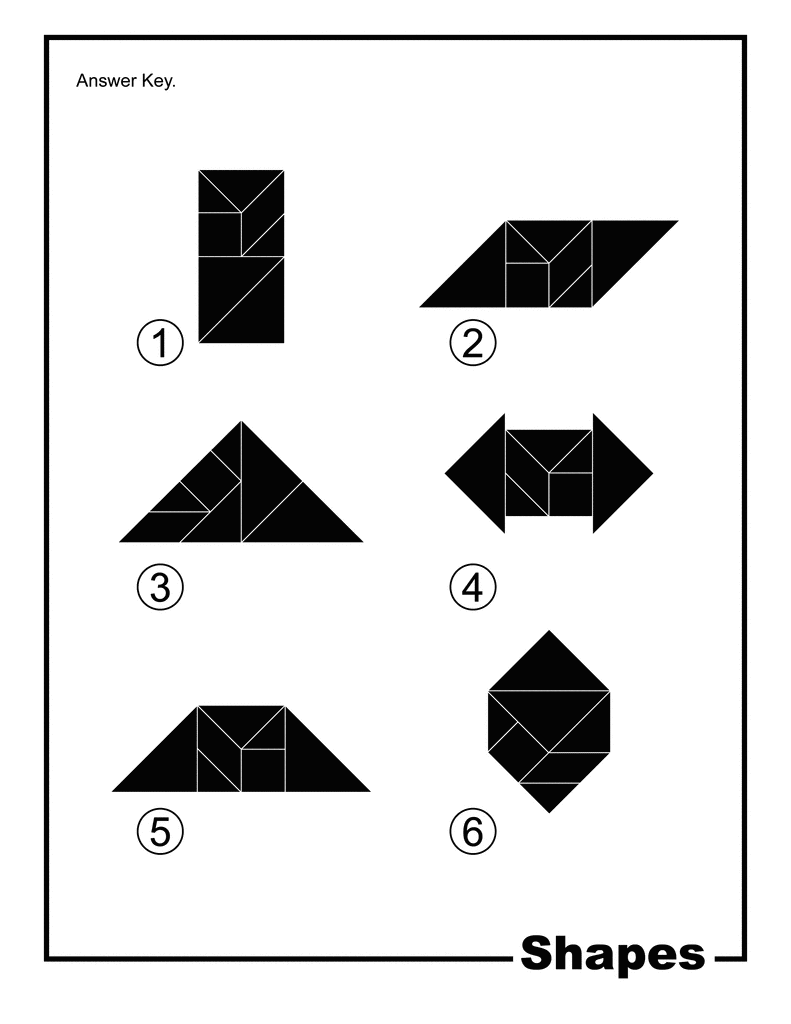 Станция 2Оливка в бокале           рыбка                                  4 кирпича         толя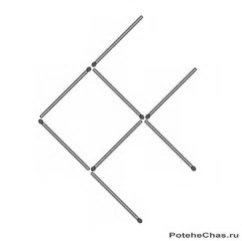 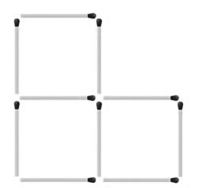 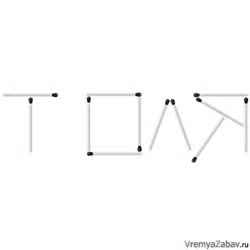 Станция 31) 16 : 100 ∙ 25 = 4 (к.) – вышли в полуфинал2) 16 – 4 = 12 (к.) – не смогут бороться за медалиОтвет: 12 команд не смогут бороться за медали.Станция 4Начинаем с козы. Крестьянин, перевозит козу, возвращается и берет волка, которого перевозит на другой берег, где его и оставляет, но зато берет и везет обратно на первый берег козу. Здесь он оставляет ее и перевозит к волку капусту. Вслед затем возвращается и переправляет козу.Станция 5(28 – 26,8) ∙ 4,4 + 6 : 7,5 = 6,081) 28 – 26,8 = 1,22) 1,2 ∙ 4,4 = 5,283) 6 : 7,5 = 0,84) 5,28 + 0,8 = 6,08Станция 61) 35:100∙25=8,75 (ц) – масса кофе сорта «Колумбия»2) 35:100∙15=5,25 (ц) – масса кофе «Танзания»3) 35 – 8,75 – 5,25=21 (ц)Ответ: 21ц кофе сорта «Мексика».Отчетные листы командОтчетные листы кураторов станцийСтанция 1Станция 2Станция 3Станция 4Станция 5Станция 6Используемая литература:Математика. 6 класс: учеб. для общеобразоват. учреждений/ Н.Я.Виленкин, В.И.Жохов, А.С.Чесноков, С.И.Швацбурд. – 29-е изд., стер. – М.: Мнемозина, 2011.- 288 с.:ил.Асмолов А.Г., Бурменская Г.В., Володарская И.А., Карабанова О.А., Салмина Н.Г. Молчанов С.В. Как проектировать универсальные учебные действия: от действия к мысли. – М., 2008.Михеева Ю.В. Урок. В чём суть изменений с введением ФГОС начального общего образования: (Статья) // Науч. – практ. жур.«Академический вестник» / Мин. обр. МО ЦКО АСОУ. – 2011. – Вып. 1(3). – С.46-54.Проектирование основной образовательной программы образовательного учреждения. – М.: Академкнига, 2010.Михеева Ю.В. Проектирование урока с позиции формирования универсальных учебных действий. Статья. Учительская газета, 2012 .Гусев В.А. Математика. Сборник геометрических задач: 5-6 классы/ В.А.Гусев. – М.: Издательство «Экзамен», 2011. – 255.http://easyen.ru/load/math/mp/universalnye_uchebnye_dejstvija_na_urokakh_matematiki/338-1-0-1759http://suhin.narod.ru/mat4.htmhttp://www.zavuch.info/methodlib/307/54456 "Универсальные учебные действия на уроках математики в условиях внедрения ФГОС"http://www.proshkolu.ru/user/Nadegda797/blog/409306 Самоанализ урокаПровела:  СОКОЛОВСКАЯ СВЕТЛАНА ВАСИЛЬЕВНА УЧИТЕЛЬ МАТЕМАТИКИМОУ «Щегловская СОШ» Всеволожский районЭтап мероприятияЗадачи этапаДеятельность учителяДеятельность учениковФормируемые УУД1.Подготовительный этапИндивидуальная работа с отстающими, повышение их самооценки Индивидуальное объяснение заданий, разъяснение целейРешение заданийПознавательные: структурирование собственных знаний.Личностные: формирование позитивной самооценки2. Организационный этапСоздать благоприятный психологический настрой на работуПриветствие, проверка подготовленности к мероприятию, организация внимания детей.Включаются в деловой ритм урока.Коммуникативные: планирование учебного сотрудничества с учителем и сверстниками.Регулятивные: организация своей учебной деятельностиЛичностные: мотивация учения3. Постановка цели и задач урока. Мотивация учебной деятельности учащихся.Обеспечение мотивации учения детьми, принятие ими целей урока.Мотивирует учащихся, вместе с ними определяет цель урока; акцентирует внимание учащихся на значимость занятия. Делятся на группы, занимают стартовые места, получают отчетные листы команд, определяют цель команды.Личностные: самоопределение.Регулятивные: целеполагание. Коммуникативные: умение вступать в диалог, участвовать в коллективном обсуждении вопроса.4. Применение знаний и умений в новой ситуации – игре Показать разнообразие задач.Наблюдение и помощь в организации процесса решения задач.Работают в группах над поставленными задачами.Познавательные: формирование интереса к данной теме.Личностные: формирование готовности к самообразованию.Коммуникативные: уметь оформлять свои мысли в устной форме; слушать и понимать речь других.Регулятивные: планирование своей деятельности для решения поставленной задачи и контроль полученного результата.5. Рефлексия (подведение итогов урока)Дать качественную оценку работы класса и отдельных обучаемых.Подводит итоги работы групп и класса в целом.Учащиеся анализируют свою работу, выражают вслух свои затруднения. Оценивают работу своих одноклассников.Личностные: формирование позитивной самооценкиРегулятивные: оценивание собственной деятельности на урокеЭтапы урокаДеятельность учителяДеятельность учеников1.  Подготовительный этапУчитель индивидуально работает с каждым куратором.Задает наводящие вопросы, чтобы дети смогли выполнить задания:- расскажи правило сложения, вычитания, умножения обыкновенных дробей;- вспомни правило нахождения процента от числа, числа по его проценту;- съест ли волк козу, капусту;- сколько сказано переложить палочек.Ученик решает с помощью наводящих вопросов задания, записывает решение. Объясняют решение.2. Организационный этапУчитель приветствует учащихся, проверяет их готовность к уроку.- У каждого из вас на столах лежат черновики и пеналы. - Сегодня у нас не обычный урок, а игра. Вы увидите разные задания, а помогать и контролировать вас будут одноклассники – кураторы станций. Учащиеся слушают учителя.3. Постановка цели и задач урока. Мотивация учебной деятельности учащихсяПредставление кураторов станций.Представление команд (учитель называет имена).- Я желаю вам всем успехов, напоминаю о правилах общения в группах. О культуре общения с кураторами. Все задания вам будут объяснять они. Вы можете обращаться к ним с вопросами. Учащиеся – куратора встают. Подходят к своим станциям. Берут отчетные листы.Учащиеся группируются в команды, берут отчетные листы. Каждая команда подходит к одной из станций.4. Применение знаний и умений в новой ситуации – игре- Итак, приступаем к игре.- На старт, внимание, решаем!Учащиеся в группах выполняют решение предложенных задач.  По окончании работы на одной станции куратор ставит пометку в отчетном листе команды, а в своем листе ставит баллы, заработанные командой.5. Рефлексия (подведение итогов урока)- Сдайте, пожалуйста, отчетные листы. - Результаты на доске.- Обсудите в командах, понравилась ли вам игра? Какие из станций были самыми интересными? Трудными?- Обсудите значимость каждого участника в группе.- Как вы можете оценить работу кураторов? Все ли было понятно? Честно ли вас оценивали?Учащиеся сдают отчетные листы кураторов и команд.Активно высказывают свое мнение о своей работе в группе, о роли каждого в группе, о кураторах 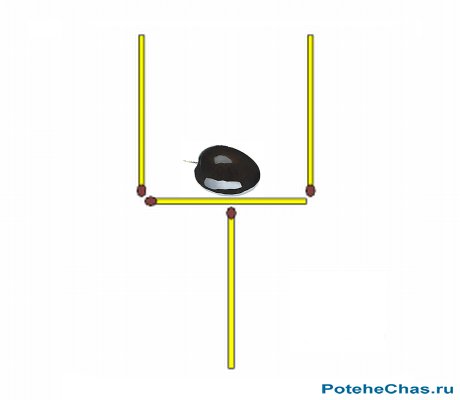 Из спичек сложен бокал, внутри которого лежит оливка. Переместите 50% спичек так, чтобы оливка оказалась вне бокала. Можно менять положение бокала в пространстве, но его форма должна оставаться неизменной.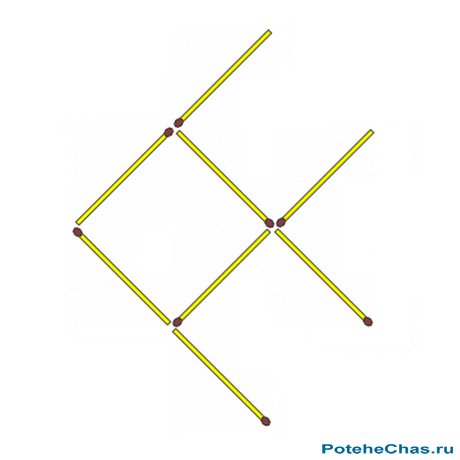 Переставьте 37,5% всех спичек так, чтобы рыбка поплыла в другую сторону.Переставьте 37,5% всех спичек так, чтобы рыбка поплыла в другую сторону.Ст.1Ст.2Ст.3Ст.4Ст.5Ст.6Команда 1Ст.1Ст.2Ст.3Ст.4Ст.5Ст.6Команда 2Ст.1Ст.2Ст.3Ст.4Ст.5Ст.6Команда 3Ст.1Ст.2Ст.3Ст.4Ст.5Ст.6Команда 4Составили квадрат (1 балл)Составили прямоугольник (2 балла)Составили зайца (3 балла)Итого балловКоманда 1Команда 2Команда 3Команда 4Оливка в бокале(1 балл)Рыбка  (1 балл)4 кирпича(1 балл)Толя (2 балла)Итого балловКоманда 1Команда 2Команда 3Команда 4Близки к ответу (1 балл) Решили полностью(2 балла)Итого балловКоманда 1Команда 2Команда 3Команда 4Близки к ответу (1 балл) Решили полностью(2 балла)Итого балловКоманда 1Команда 2Команда 3Команда 4Ошибка в вычислении одного действия (1 балл)Верное решение (2 балла)Итого балловКоманда 1Команда 2Команда 3Команда 4Решено первое действие верно (1 балл) Решено два действия верно(2 балла)Все верно(3 балла)Итого балловКоманда 1Команда 2Команда 3Команда 4